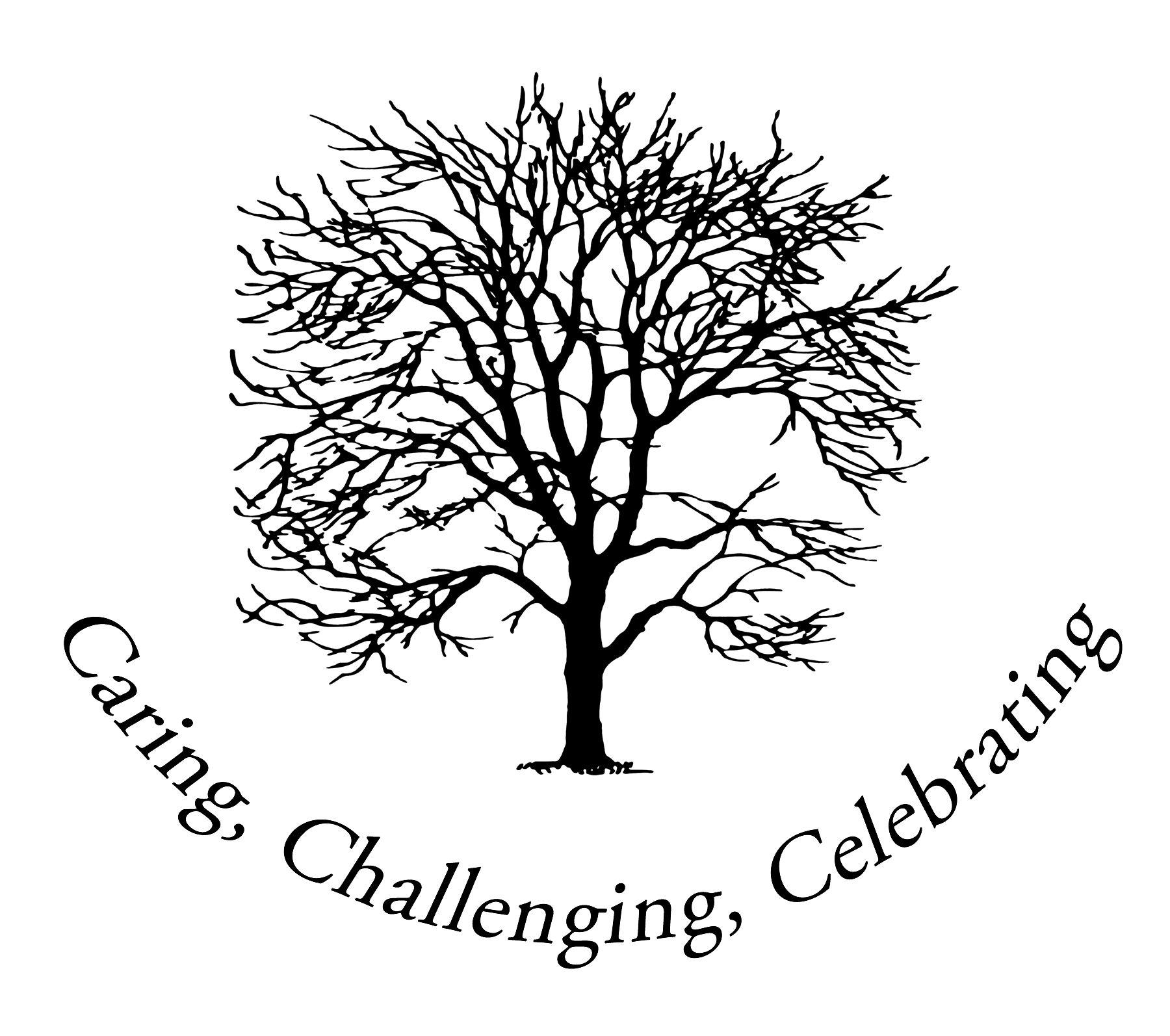 D10th September 2020Dear Parents/Carers,At the start of a new academic year, I wanted to write to you to introduce to new parents, whilst reminding those who have been with the school longer, our school’s use of the Mathletics website. It allows our pupils to practise their mathematics skills at home and school. Attached to this letter is your child’s unique username and password which Mathletics has given them. Please keep this in a safe place and remind the children not to share it with other children.I have written a very brief guide for parents on how to login and begin using the Mathletics website, which is also attached to this letter. The school office will email all families a copy of the Mathletics Student Experience Guide, which goes into more detail about the rewards system the children can earn by completing activities and the features of website.The teachers have the ability to set specific activities for their class, so you might find they use it for homework from time to time. Our teachers plan to allocate the first tasks for your children to complete by the end of next week. Once your child has completed any allocated activities given to them, they are then free to explore the other activities and resources available on the Mathletics website. As the school has decided to purchase membership for each pupil to the Mathletics website you do not need to pay anything - usually Mathletics would currently cost a parent £59 per year to purchase for 1 child, so I hope having this for FREE is fantastic news. If you have any queries about how to use the Mathletics website, then please come and see me.Yours sincerely,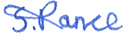 Simon RanceHeadteacher 